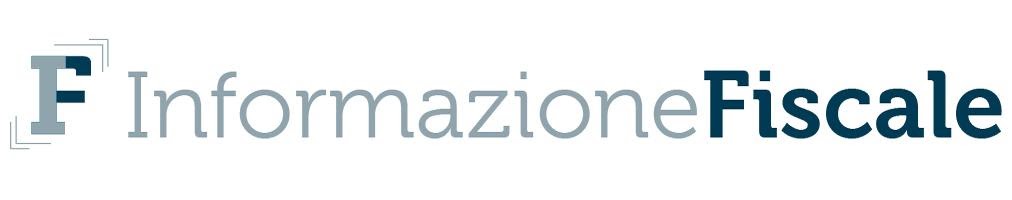 Sede legale: Via Loredano Bizzali 18 – 00043 Ciampino (RM) – C.F./P.I.: 13886391005 Rea: RM-1480380Autocertificazione - Dichiarazione sostitutiva di certificazione (art. 46 e 47 D.P.R.28 dicembre 2000 n. 445 )Il/la Sottoscritto/_________________________________________________________________c.f.____________________________________________________________________________nato a ____________________________________________________(_____) il____/____/_____, residente a _____________________ (_____) in __________________________________n° _____ consapevole che chiunque rilascia dichiarazioni mendaci è punito ai sensi del codice penale e delle leggi speciali in materia, ai sensi e per gli effetti dell'art. 46 D.P.R. n. 445/2000DICHIARA______________________________________________________________________________________________________________________________________________________________________________________________________________________________________________________________________________________________________________________________________________________________________________________________________________________________________________________________________________________________________________________________________________________________________________________________________________________________________________________________________________________________________________________________________________________________________________________________________________________________________________________________________________________________________________________________________________________________________________________________________________________________________________________________________________________________________________________________________________________________________________________________________________________________________________________________________________________________________________________________________________________________________________________________________________________________________________________________________________________________________________________________________________________________________________________________________________________________Autrice file: Anna Maria D’Andrea